Private and ConfidentialDear The court said you must do some unpaid work. This means you have to work and you will not be paid. This unpaid work is to help you to put things right.Please come to do your unpaid work on:You must let me know first when you have a very good reason for not coming to your unpaid work. Yours sincerely,Contact:Add your logo hereDirect Tel:Add your logo hereFax:Add your logo hereemail:Add your logo hereYour ref:Add your logo hereOur ref:Add your logo here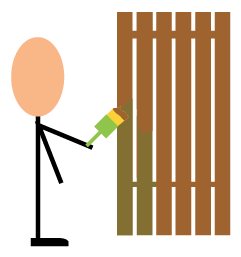 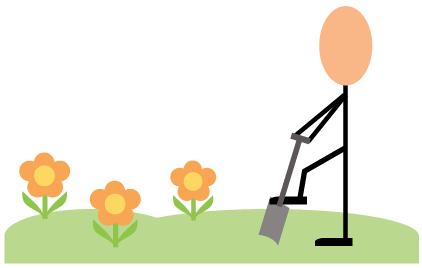 Unpaid work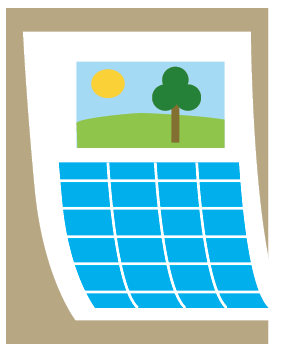 Date: Date: Date: Date: 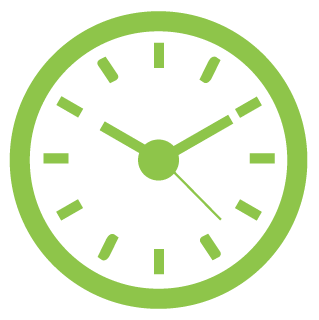 Time: To:Time: You will be collected from:You will be collected from:You will be collected from:You will be collected from: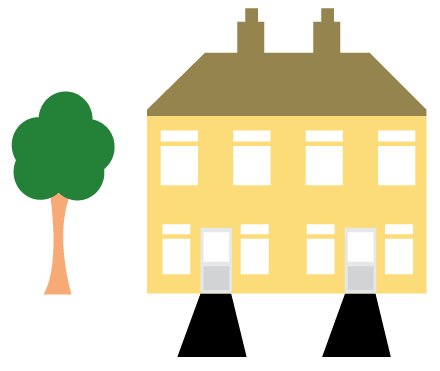 Place: Place: Place: Place: 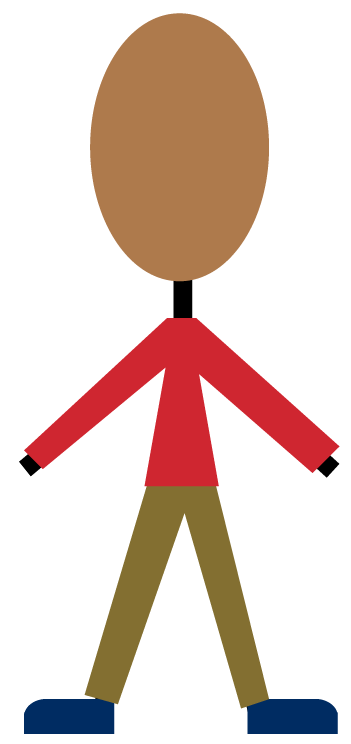 Please wear sensible clothing and comfortable footwear.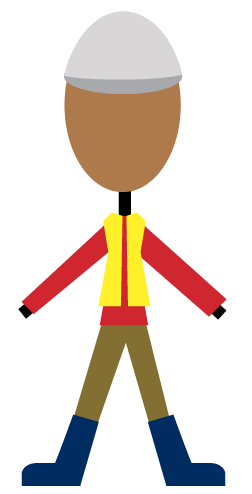 We will get you any protective clothing or footwear needed for your unpaid work. This protective clothing and footwear must then be worn.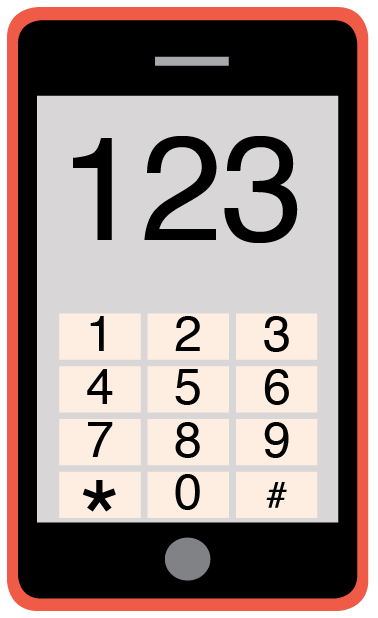 Please phone me on  to talk about any problems you have coming to this meeting.